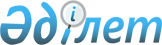 Шектеу іс-шараларын белгілеу
					
			Күшін жойған
			
			
		
					Қостанай облысы Денисов ауданы Покров ауылдық округі әкімінің 2022 жылғы 11 шілдедегі № 5 шешімі. Күші жойылды - Қостанай облысы Денисов ауданы Покров ауылдық округі әкімінің 2023 жылғы 13 ақпандағы № 3 шешімімен
      Ескерту. Күші жойылды - Қостанай облысы Денисов ауданы Покров ауылдық округі әкімінің 13.02.2023 № 3 шешімімен (алғашқы ресми жарияланған күнінен бастап қолданысқа енгізіледі).
      "Қазақстан Республикасындағы жергілікті мемлекеттік басқару және өзін-өзі басқару туралы" Қазақстан Республикасы Заңының 35-бабына, "Ветеринария туралы" Қазақстан Республикасы Заңының 10-1-бабы 7) тармақшасына сәйкес және Денисов ауданының бас мемлекеттік ветеринариялық-санитарлық инспекторының міндетін аткарушысының 2022 жылғы 4 шілдедегі № 01-27/412 ұсынысы негізінде ШЕШТІМ:
      1. Костанай облысы Денисов ауданы, Покров ауылдық округінің Покровка ауылының Виталий Викторович Светиннің жайылымдық табыны, сауын табындары Султан Танатқанұлы Мендыбаевтың, Зүлхиза Айдарханқызы Сулейменованың, Аскар Наурзбайұлы Жунусовтың және Арыстансор станциясында Сапаргали Тасымұлы Шушаковтың табыны аумағында орналаскан мүйізді ірі қара малдары арасында бруцеллез ауруының анықталуына байланысты шектеу іс-шаралары белгіленсін.
      2. Осы шешімнің орындалуын бақылауды өзіме қалдырамын.
      3. Осы шешім оның алғашқы ресми жарияланған күнінен қолданысқа енгізіледі.
					© 2012. Қазақстан Республикасы Әділет министрлігінің «Қазақстан Республикасының Заңнама және құқықтық ақпарат институты» ШЖҚ РМК
				
      Покров ауылдық округінің әкімі 

Т. Саркетов
